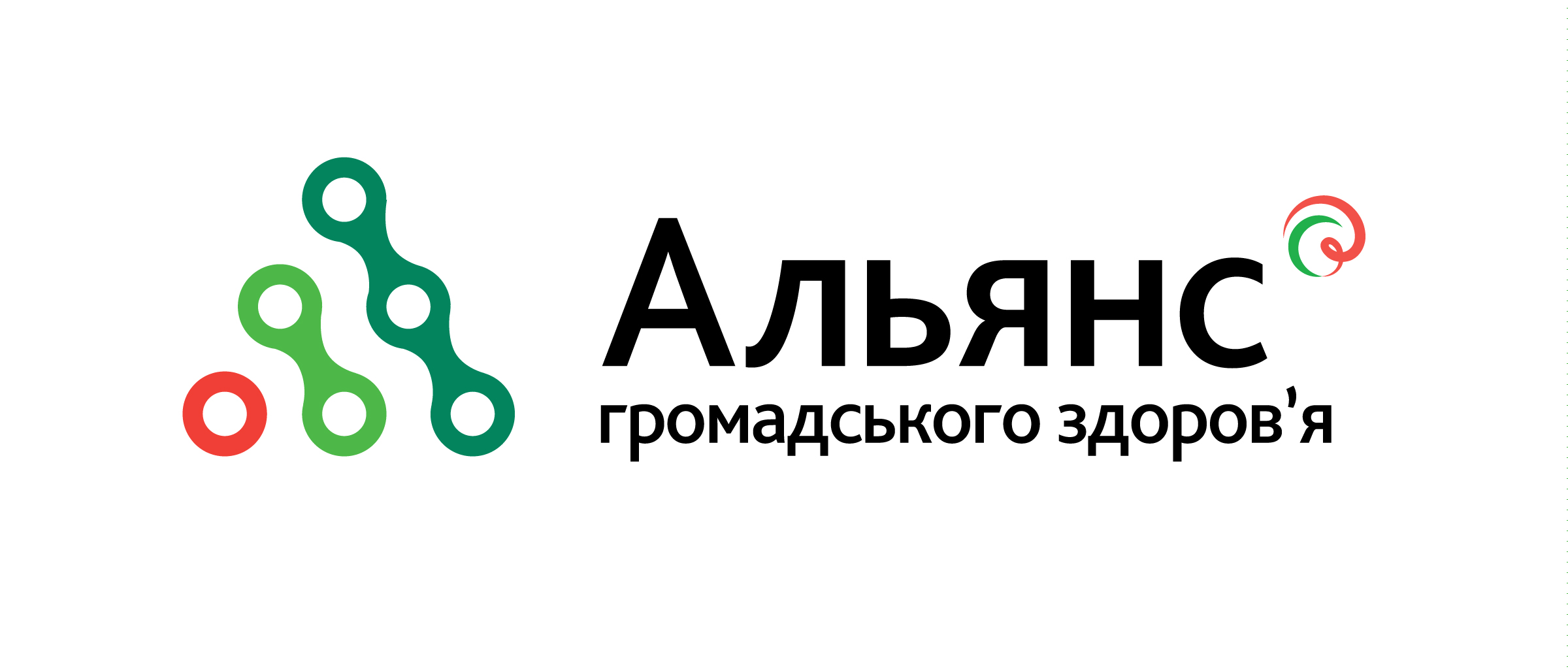 Міжнародний благодійний фонд «Альянс громадського здоров’я»оголошує відкритий конкурс проектів «Підтримка у підготовці та оснащенні приміщень лікувально-профілактичних закладів охорони здоров’я, в яких заплановане впровадження замісної підтримувальної терапії (ЗПТ) у 2019 році»м. Київ	                                                                                                      _24_._06_.2019р.Конкурс оголошується в рамках проекту «Зменшення тягаря туберкульозу та ВІЛ-інфекції через створення загального доступу до своєчасної та якісної діагностики та лікування туберкульозу і його резистентних форм, розширення доказової профілактики, діагностики та лікування ВІЛ-інфекції, та створення стійких та життєздатних систем охорони здоров’я», що реалізується за фінансової підтримки Глобального фонду для боротьби з СНІДом, туберкульозом та малярією, Пріоритетами конкурсу є досягнення Цілей: Зміцнення/посилення спроможності лікувально-профілактичних закладів (далі – ЛПЗ) щодо впровадження ЗПТ шляхом надання підтримки у ремонті та оснащенні приміщень для створення відповідних чинному законодавству умов стосовно впровадження ЗПТ з метою профілактики і запобігання розповсюдження ВІЛ/СНІД, забезпечення доступу пацієнтів, що страждають на залежність від опіоїдів до якісного лікування, послуг соціального і психологічного супроводу.Предметом конкурсу є Заявка, яка повністю відповідає вимогам цього оголошення.Метою конкурсу є визначення організацій, які здійснюватимуть діяльність за даним проектомОрієнтовна вартість проекту для кожної установи в середньому має становити близько 10 000 доларів США (за курсом НБУ на дату оголошення конкурсу). Бюджет має бути реалістичним та ґрунтуватися на вартості послуг, обладнання, меблів, інвентарю та робіт на час подання заявки.Благодійна допомога за результатами конкурсу буде надаватися у національній валюті України – гривні.Аплікант може подавати заявку на один або декілька регіонів одночасно, де буде впроваджуватися проект (при цьому заявка має подаватися як одна на декілька закладів, а не декілька заявок).Умови участі в конкурсіДо участі в конкурсі запрошуються неприбуткові державні та недержавні організації, які мають відповідний досвід роботи та відповідають наступним вимогам:є офіційно зареєстрованими дієздатними юридичними особами за чинним законодавством України;мають необхідний обсяг право- та дієздатності для того, щоб: а) самостійно здійснювати права власника щодо належного майна; б) виконувати запропонований проект у повному обсязі; в) укласти договір з Організаторами конкурсу.Не допускатимуться до участі в конкурсі організації, у яких на час подання проекту наявні незакриті/невирішені скарги, позови, розслідування, інші факти, що можуть загрожувати або негативно вплинути на спроможність організації виконувати проект, якщо про зазначені факти відомо Організаторам конкурсу. Також не допускаються до участі в конкурсі організації, які на час подання проекту перебувають в стані реорганізації. Організації повинні надати підтвердження наявного доступу до уразливих груп, досвіду роботи з ними та підтвердження взаємодії у вигляді листа-підтримки від лікувального закладу.Опис конкурсу проектівЗавдання: надання технічної допомоги на відкриття нових сайтів та/або збільшення потужності і покращення умов діючих сайтів, які впроваджують ЗПТ.Термін реалізації: _01_._08_.2019 - _01_._12_.2019Географія реалізації діяльності: всі регіони України за виключенням територій, на яких органи державної влади тимчасово не здійснюють свої повноваження.Охоплення за проектом : відкриття нових сайтів ЗПТ/покращення умов діючих сайтів.Основні види діяльності за проектом:Оцінити і належним чином обґрунтувати потреби у ремонті приміщень ЛПЗ, облаштуванні їх у відповідності до нормативних актів, регламентуючих впровадження діяльності, пов’язаної з придбанням, використанням, зберіганням, перевезенням, знищенням наркотичних засобів та у офісному обладнанні, іншому інвентарі, необхідному для успішної реалізації проектів ЗПТ та збільшення кількості клієнтів, які отримують лікування на базі закладу.Скласти необхідний пакет документів для обґрунтування спроможності виконувати проект і потреб, зазначених у проектній заявці. Обов’язкові документи: Аплікаційну форму, робочий план/бюджет (за наданими формами).Фотографії приміщень, у яких буде проводитися ремонтні робота та оснащення.Схема приміщення, у якому заплановане проведення ЗПТ і де будуть проводитися ремонтні роботи (на схемі зазначити адресу, за якою розташоване приміщення, окремо винесені за номерами кімнати за їх призначенням, вказаний метраж кожної з кімнат та метраж всього приміщення, де буде здійснюватися ЗПТ). Якщо планується перепланування приміщення, повинні бути надані схеми до ремонту і схеми з запланованими змінами.Копія ліцензії на впровадження діяльності з використанням наркотичних препаратів ЛПЗ, для покращення умов надання ЗПТ у якому будуть використані кошти проекту. Якщо ЛПЗ не має ліцензії на обіг наркотичних засобів, у пакеті документів необхідно надати листа, де зазначити терміни отримання ліцензії на обіг наркотичних засобів цим ЛПЗ.Копія договору про оренду приміщення, у якому буде здійснюватися ЗПТ (у разі якщо приміщення не належить ЛПЗ, для покращення умов надання ЗПТ у якому будуть використані кошти гранту).Угода про співпрацю між НУО та ЛПЗ для покращення умов надання ЗПТ у якому будуть використані кошти проекту (якщо учасник конкурсу НУО) та лист-підтримки від ЛПЗ.Рекомендаційні листи від регіонального управління/департаменту охорони здоров’я т. ін. (за наявності).Копії актуальних офіційних рішень та/або наказів регіональних управлінь/департаментів охорони здоров’я, які регламентують впровадження ЗПТ у даному ЛПЗ.Копії наказів по ЛПЗ, які регламентують впровадження ЗПТ у даному ЛПЗ у 2019 р. У наказах повинно(ні) бути зазначене(ні) приміщення, де здійснюватиметься ЗПТ, визначений персонал, відповідальний за здійснення ЗПТ, визначено аптечний заклад, з якого до ЛПЗ будуть надходити препарати ЗПТ.Рахунки-фактури від можливих виконавців робіт (бажано від трьох потенційних виконавців) зі збору та оформлення пакету документів, необхідних для оновлення або переоформлення ліцензій на впровадження діяльності з використання, придбання, зберігання, перевезення, знищення наркотичних засобів.Кошториси на проведення ремонтних робіт (бажано від трьох потенційних виконавців). Вибір виконавця повинен бути обумовлений його надійністю, якістю послуг, найнижчими ціновими пропозиціями та найшвидшим терміном виконання робіт.Здійснити ремонт приміщень для ЗПТ (переважно, кімнат, у яких пацієнтам призначатиметься та видаватиметься ЗПТ, а також послуги з психологічного і соціального супроводу), який забезпечить надання якісних послуг ЗПТ. Необхідні ремонтні роботи для облаштування приміщень ЛПЗ, на базі яких буде розширений доступ до ЗПТ, повинен відповідати нормативним актам, які регламентують умови впровадження діяльності, пов’язаної з придбанням, зберіганням, перевезенням, знищенням наркотичних засобів.Закупити та установити необхідне обладнання, меблі, інвентар. Створити умови безпечного та зручного перебування клієнтів проекту ЗПТ та безпечного зберігання препаратів для ЗПТ під час їх видачі.Проектні пропозиції можуть містити також інші завдання, спрямованні на створення належних та гідних умов для розширення ЗПТ у призначених для проведення ЗПТ ЗОЗ.Організатор конкурсу в рамках даного конкурсу не фінансує закупівлю обладнання медичного призначенняОсобливі вимоги: надання обґрунтованого переліку обладнання, меблів, інвентарю, послуг та робіт, виконання яких сприятиме розвитку та зміцненню спроможності і створенню умов ЛПЗ для впровадження ЗПТ, розширення доступу до ЗПТ, які б відповідали вимогам чинного законодавства (зокрема вимог ДБН та Вимог до об'єктів і приміщень, призначених для здійснення діяльності з обігу наркотичних засобів, психотропних речовин, прекурсорів та зберігання вилучених з незаконного обігу таких засобів і речовин, що затверджено Наказом МВС України 29.01.2018 № 52, зареєстровано в Міністерстві юстиції України 20 лютого 2018 р. за № 208/31660).наявність актуального офіційного рішення та/або наказу управлінь/департаментів охорони здоров’я про впровадження ЗПТ у вказаних адміністративно-територіальних одиницях;наявність підтверджуючих документів (копії наказів управлінь/департаментів охорони здоров’я та/або ЛПУ) про кількість потенційних клієнтів ЗПТ, які будуть отримувати послуги на нових сайтах (не менше 30 клієнтів); звертаємо увагу, що перевага буде надаватися тим організаціям, які охоплюватимуть всі сайти ЗПТ у регіоні; Загальна інформація щодо проведення конкурсуДо участі у конкурсі запрошуються:ЛПЗ, які мають право здійснювати діяльність, пов’язану з придбанням, зберіганням, перевезенням, знищенням та використанням наркотичних засобів (далі обіг наркотичних засобів), або мають необхідність отримати ліцензію на проведення такої діяльності з метою надання ЗПТ пацієнтам, що страждають на залежність від опіоїдів і мають медичні показання для ЗПТ;партнерські неурядові організації (НУО) тих ЛПЗ, на базах яких проводиться або заплановано проведення ЗПТ у 2019 р. У цих НУО мають бути копії угод про співпрацю, укладені з ЛПЗ, на базі якого планується провадження даного конкурсного проекту.Конкурс проводиться у один етап: конкурс повних проектних Заявок (далі-Заявок). Аплікант має подати на Конкурс наступний пакет документів.Проектну заявку, що складається з:Описової частини проектуБюджету (мають бути заповнені усі закладки)Детального робочого плану Документи, зазначені в пункті 4, розділу основних видів діяльності «Обов’язкові документи».Правоустановчі документи:Статут організації або Опис з ЄДР про реєстрацію СтатутуВитяг з єдиного державного реєстру юридичних осіб, фізичних осіб-підприємців та громадських формувань (отриманий не пізніше 10 календарних днів до моменту його подання)	Протокол та Наказ на призначення керівника організації, Рішення про присвоєння Організації  ознаки неприбутковості.* Організатори Конкурсу можуть додатково запросити інші документи, які учасники Конкурсу мають надати на запит.  Формат тексту проектної заявки – шрифт Tahoma, розмір 11. Максимальна кількість сторінок проектної Заявки не повинна перевищувати 10 сторінок. Назва файлу повинна містити: назву організації/область/дату. Розгляд та оцінку поданих від організацій-заявників Заявок проводять Експертно-відбіркові комісії. Під час розгляду проводиться оцінка спроможності організацій щодо частки адміністративних видатків у всіх видатках, можливого конфлікту інтересів та аналіз реалістичності ставок заробітної плати та консультаційних послуг, що сплачуватимуться Заявником окремим працівникам або консультантам, зазначеним в заявці.Очікувані результати та їхні значення, наведені в даному оголошенні можуть бути змінені/доповнені Організатором конкурсу з урахуванням особливостей підтриманих проектних пропозицій.До Заявників-переможців конкурсу можуть бути проведені моніторингові візити для оцінки їх спроможності.Календарний план конкурсуПодача Заявки здійснюється через мережу Інтернет за допомогою відповідного веб-інтерфейсу на сайті.Кодова назва Вашої Програми (розділ «Дані про проекти» на сайті подачі заявок)- 2019_GF_01.ВАЖЛИВО! Субгрантери, які використовують електронний документообіг http://subgrants.network.org.ua:4455/ для звітності, використовують свої логіни і паролі і при запиті доступу в листі вказують свій логін (без пароля).Для того, щоб подати Заявку через мережу Інтернет, Вам необхідно надіслати офіційний лист з печаткою організації та підписом керівника, зазначивши уповноважених осіб, які матимуть доступ до Вашого профілю на сайті подачі заявок, із обов’язковим зазначенням їх контактних даних: електронної адреси й телефону. Лист у відсканованому вигляді необхідно надіслати на адресу  technical_support@network.org.ua для отримання прав доступу на сайт подачі заявок, у відповідь на який Ви отримаєте Ваш персональний логін, пароль, посилання на сайт. За посиланням на сайт Ви зможете знайти інструкцію щодо користування базою подачі заявок. Уважно ознайомтеся з інструкцією з метою уникнення ситуації, коли Ваша заявка не буде зареєстрована в конкурсі у зв’язку з її неправильним поданням на сайті. Просимо взяти до уваги, що можливість вносити зміни на сайті у Вас буде до 13:00 _07_._07_.2019 – кінцевого терміну подачі Заявок. Після вказаного терміну Ваш логін та пароль будуть анульовані і внесення будь-яких змін буде неможливе. Питання щодо технічної роботи з сайтом подачі заявок  надсилати на електронну адресу technical_support@network.org.ua . Відповіді надаються на письмові запити упродовж трьох робочих днів з моменту отримання запиту. Запити щодо роз’яснення порядку подачі заявки та заповнення документів Заявки повинні надсилатись у письмовому вигляді на електронну адресу applicants@network.org.ua . Відповіді надаються на письмові запити, отримані не пізніше  _04_._07_.2019 упродовж трьох робочих днів з моменту отримання запиту.Умови щодо фінансуванняУчасник конкурсу, поданням проектної заявки на конкурс: Гарантує відсутність вже отриманого або очікуваного фінансування від інших донорів на цілі та завдання, які визначені поданою заявкою та включені в її бюджет;Гарантує, що бюджет поданої заявки складено з урахуванням справедливого та обґрунтованого розподілу часток фінансування між донорами. Гарантує, що у разі підтримки поданої Заявки Організаторами конкурсу Заявник до укладання з Організаторами конкурсу правочину про надання благодійної допомоги отримає від усіх своїх інших донорів, з якими вже укладені або планується укладення правочинів про отримання фінансування на 2019 рік, офіційну відповідь про можливість або неможливість надання Заявником Організаторам конкурсу, Місцевому Агенту Фонду (МАФ) або іншим уповноваженим представникам Глобального фонду для боротьби зі СНІДом, туберкульозом та малярією детальної інформації про всі кошти, які Набувач від них отримує або отримуватиме з метою запобігання ризику подвійного фінансування окремих ліній Бюджету та/або діяльності, передбаченої Проектом.Якщо передбачена Заявкою діяльність фінансується іншими донорами, учасник конкурсу має подати бюджет, що відповідає наступним принципам: а) має бути виключена діяльність за проектом, що вже отримала фінансування від іншого донора (за винятком розширення обсягу такої діяльності, при цьому додаткова діяльність/розширення діяльності є потрібною та обґрунтованою, буде доповнювати вже існуючу діяльність, не передбачатиме дублювання діяльності та фінансування, не допускатиме необґрунтованих витрат); б) розподіл часток фінансування діяльності учасника конкурсу між донорами є прозорим, справедливим та обґрунтованим.У випадку, якщо проектною пропозицією передбачається здійснення діяльності, що вимагає отримання ліцензії, учасник конкурсу має надати відповідну ліцензію або попередню угоду з організацією, що має відповідну ліцензію та буде виконувати зазначену діяльність.Інші умови До участі у конкурсі допускаються лише Заявки, які повністю відповідають умовам конкурсу. Відповідність Заявок умовам конкурсу Організатори конкурсу визначають на власний розсуд.Оцінювання  поданих заявок буде проводитись Організаторами конкурсу на власний розсуд, виходячи з власного бачення мети, цілей та завдань конкурсу. Винагородою переможцеві конкурсу буде укладення правочину про надання цільової благодійної допомоги з Організаторами конкурсу на умовах, викладених у Заявці учасника, з урахуванням зауважень Експертно-відбіркової комісії та Організаторів конкурсу.Відповідальність Організаторів конкурсу не виходить за межі винагороди, визначеної умовами конкурсу.Організатори конкурсу не несуть відповідальності за неможливість контакту з учасником конкурсу, якщо будь-яка інформація про учасника конкурсу повідомлена неправильно. Учасник несе особисту відповідальність за достовірність наданої ним інформації.У випадку виникнення ситуації, що припускає неоднозначне тлумачення умов конкурсу, та/або питань, не врегульованих умовами конкурсу, остаточне рішення приймається Організаторами конкурсу. Рішення Організаторів конкурсу є остаточним та оскарженню не підлягає.Участю у конкурсі та поданням  проектної заявки учасник підтверджує, що він ознайомлений з принципами та вимогами Глобального фонду для боротьби зі СНІДом, туберкульозом та малярією до набувачів коштів, викладеними у Кодексі поведінки для набувачів, який знаходиться у вільному доступі на веб-сайті Глобального фонду https://www.theglobalfund.org/media/6011/corporate_codeofconductforrecipients_policy_en.pdf - англійською мовою, та переклад російською мовою - https://www.theglobalfund.org/media/6014/corporate_codeofconductforrecipients_policy_ru.pdfі зобов’язується їх дотримуватись.Спеціальні вимоги донора коштів (Глобального фонду для боротьби зі СНІДом, туберкульозом та малярією)Глобальним фондом для боротьби зі СНІДом, туберкульозом та малярією (далі - ГФ), донором коштів Організаторів конкурсу, встановлено обмеження щодо зайнятості працівників та консультантів у проектах, які оплачуються за рахунок коштів ГФ:обмеження щодо зайнятості працівників (осіб, які залучаються на підставі трудових договорів/контрактів):Допускається не більше 100% зайнятості працівника учасника конкурсу, при визначенні зайнятості враховується залучення працівника до виконання проектів, які фінансуються за кошти ГФ та з інших джерел фінансування, в т.ч. донорські кошти, державне фінансування тощо. (Під 100% зайнятості розуміється 40-годинний робочий тиждень.)консультанти за цивільно-правовими договорами залучаються на наступних умовах оплати їх послуг:за певний час надання послуг (погодинна оплата);за певний обсяг наданих послуг/виконаних робіт (наприклад, за одну сторінку перекладу, за одного залученого клієнта тощо). обмеження щодо оплати консультантів:погодинна оплата – допускається оплата не більше 40 годин на тиждень, беручи до уваги виплати за кошти Глобального фонду для боротьби зі СНІДом, туберкульозом та малярією та з інших джерел фінансування, в т.ч. донорські кошти, державне фінансування тощо;оплата за певний обсяг наданих послуг/виконаних робіт – без обмежень, з урахуванням ставок для оплати таких консультантів, які передбачені бюджетом проекту.Виконавці проекту можуть бути залучені лише за однією формою взаємовідносин, або як працівник на підставі трудового договору/контракту, або як консультант на підставі договору ЦПХ. Організатори конкурсу повідомляють, що зазначені вимоги не обмежують право працівників та консультантів учасника конкурсу бути залученими до проектів, які фінансуються іншими донорами. Встановлюються лише спеціальні обмеження на оплату праці та послуг консультантів за кошти Глобального фонду для боротьби зі СНІДом, туберкульозом та малярією.Вартість адміністративних та офісних витрат (в тому числі зарплат адміністративного персоналу) не повинна перевищувати 8% від запитуваного бюджету.При розробці бюджету Заявки врахування зазначених обмежень є обов’язковим. Організатори конкурсу залишають за собою право на внесення змін до бюджету з метою дотримання зазначених вище спеціальних вимог донора коштів, у тому числі зменшення ставок оплати працівників та консультантів. Санкція за недотримання спеціальних вимог: з переможцями конкурсу буде укладено відповідні угоди про надання грантів, які передбачають, що невиконання зазначених вимог є істотним порушенням угоди та призводить до визнання коштів, витрачених з порушенням, витраченими нецільовим чином. Захист персональних данихУ випадку, якщо Заявка містить персональні дані у розумінні Закону України «Про захист персональних даних» № 2297-VI від 01.06.2010р., учасник конкурсу зобов’язується забезпечити отримання письмової згоди на збирання, зберігання, поширення та використання інформації про фізичних осіб у осіб, які зазначені у Заявці, як це передбачено Законом України «Про інформацію», а також отримати від таких фізичних осіб згоду на обробку персональних даних. При цьому така згода має містити вичерпну інформацію, яка  передбачена Законом України «Про захист персональних даних».Поданням Заявки учасник конкурсу, діючи добровільно, законно, усвідомлено, маючи всі необхідні права та повноваження, надає Організаторам конкурсу згоду на обробку даних (персональних та/або ідентифікуючих), а також персональних даних суб’єктів персональних даних, що передаються/повідомляються  учасником конкурсу у Заявці. Організаторами конкурсу включено персональні та ідентифікуючі дані учасників конкурсу до відповідних баз персональних даних Організаторів конкурсу. Метою обробки даних учасника конкурсу є забезпечення реалізації відносин, що виникають між Організаторами конкурсу та учасником конкурсу відповідно до цього оголошення та у зв’язку із ним, відносин у сфері господарської та інформаційної діяльності, а також будь-яких інших відносин, що виникають в процесі та/або у зв'язку із оголошенням конкурсу/участю у ньому та вимагають обробки відповідних даних, в тому числі внаслідок виконання обов'язків, встановлених чинним законодавством (включаючи виконання законних вимог органів та посадових осіб державної влади та місцевого самоврядування). Участю у конкурсі учасник підтверджує, що йому надано всю необхідну та належну інформацію, що стосується, в тому числі, але не обмежуючись, мети обробки персональних даних, баз персональних даних Організаторів конкурсу, до яких включено дані учасника конкурсу, їх володільців та розпорядників, способів захисту персональних даних. Участю у конкурсі учасник також підтверджує та гарантує, що йому повідомлено про права суб’єктів персональних даних, передбачені  ст. 8 Закону України «Про захист персональних даних» № 2297-VI від 01.06.2010р.Звертаємо Вашу увагу!Організатори конкурсу не несуть відповідальності за роботу Інтернету, будь-які помилки, внаслідок яких документи проектної пропозиції не завантажились, були загублені чи пошкоджені, у випадку виникнення форс-мажорних обставин. Порушення інструкції щодо роботи з сайтом для подання Заявок може призвести до неправильного подання Заявки, а, відповідно, до її дискваліфікації.Про результати конкурсу учасники будуть повідомлені письмово (електронною поштою) до _21_._07_.2019 включно.Благодійна допомога не надаватиметься прибутковим організаціям, політичним партіям та фізичним особам.Матеріали, подані на конкурс, не рецензуються.Причини відмови у підтримці проектної пропозиції не повідомляються.Рішення щодо обрання виконавчих партнерів оскарженню не підлягають.Учасник несе особисту відповідальність за достовірність наданої ним інформації.Участь у конкурсі є підтвердженням погодження учасника з усіма умовами конкурсу та його зобов’язаннями належно їх виконувати.Бажаємо Вам успіху!Номер програмного компонентуНазва проектуОдиниці розрахунку Вартість, гривня27АПідтримка у підготовці та оснащенні приміщень лікувально-профілактичних закладів охорони здоров’я, в яких заплановане впровадження замісної підтримувальної терапії (ЗПТ) у 2019 роціпроект268 000Етапи конкурсуДата/періодОголошення відкритого конкурсу24.06.2019Надання технічних консультацій щодо заповнення Повної заявки03.07.2019Кінцевий термін подання Повних заявок07.07.2019Приймальна комісія09.07.2019Експертно-відбіркові комісії (ЕВК) 16.07.2019Рада директорів Основних Реципієнтів 19.07.2019Повідомлення результатів конкурсу НУО 20.07.2019Премоніторинг/рекомендації НУО25.07.2019Підписання Угоди про надання гранту01.08.2019